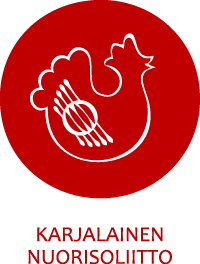 VALTAKIRJAyhdistyksen nimivaltuuttaa seuraavat henkilöt toimimaan varsinaisina/varaedustajina Karjalainen Nuorisoliitto ry:n sääntömääräisessä liittokokouksessa 19.3.2023 Nokialla: Paikka, päiväysyhdistyksen nimenkirjoittajatallekirjoitusallekirjoitusnimen selvennysnimen selvennys